Hero or Villain?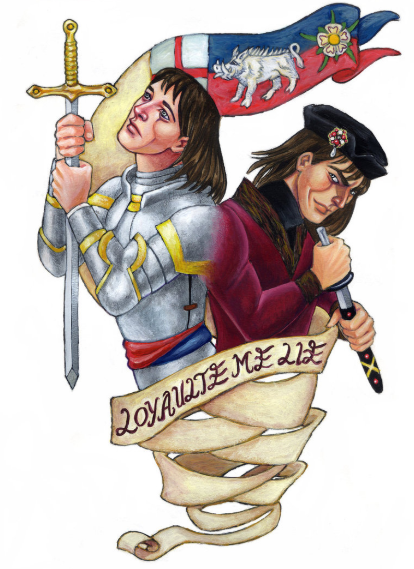 Year Group: 3/4Cycle BHistoryStudy of an aspect or theme in British history that extends pupils’ chronological knowledge beyond 1066: Changing perceptions of the monarchy; Richard III and Elizabeth IComputingE SafetyArt and Design Drawing – Portraits of Elizabeth II (charcoal)ScienceLightArt and Design Drawing – Portraits of Elizabeth II (charcoal)Climate/EnvironmentSolar power InvestigationsHistoryHistoryHistoryHistoryHistoryHistoryHistoryNational Curriculum (Knowledge and Skills): Pupils should be taught about:Study of an aspect or theme in British history that extends pupils’ chronological knowledge beyond 1066National Curriculum (Knowledge and Skills): Pupils should be taught about:Study of an aspect or theme in British history that extends pupils’ chronological knowledge beyond 1066National Curriculum (Knowledge and Skills): Pupils should be taught about:Study of an aspect or theme in British history that extends pupils’ chronological knowledge beyond 1066National Curriculum (Knowledge and Skills): Pupils should be taught about:Study of an aspect or theme in British history that extends pupils’ chronological knowledge beyond 1066National Curriculum (Knowledge and Skills): Pupils should be taught about:Study of an aspect or theme in British history that extends pupils’ chronological knowledge beyond 1066National Curriculum (Knowledge and Skills): Pupils should be taught about:Study of an aspect or theme in British history that extends pupils’ chronological knowledge beyond 1066National Curriculum (Knowledge and Skills): Pupils should be taught about:Study of an aspect or theme in British history that extends pupils’ chronological knowledge beyond 1066Curriculum Intent (Key knowledge to be learned): That British monarchs belonged to different ‘houses’ or families and the order in which key houses or families were in power.That Richard III was the last monarch from the House of York and Elizabeth I was the last Tudor monarch.Both monarchs were seen as heroes by some and as villains by others, examining some of the reasons and events behind this including; Battle of Bosworth, War of the Roses, defeat of the Spanish Armada and execution of Mary Queen of Scots.That historical evidence can be interpreted in different ways and that some types of evidence are more reliable than others.Curriculum Intent (Key knowledge to be learned): That British monarchs belonged to different ‘houses’ or families and the order in which key houses or families were in power.That Richard III was the last monarch from the House of York and Elizabeth I was the last Tudor monarch.Both monarchs were seen as heroes by some and as villains by others, examining some of the reasons and events behind this including; Battle of Bosworth, War of the Roses, defeat of the Spanish Armada and execution of Mary Queen of Scots.That historical evidence can be interpreted in different ways and that some types of evidence are more reliable than others.Curriculum Intent (Key knowledge to be learned): That British monarchs belonged to different ‘houses’ or families and the order in which key houses or families were in power.That Richard III was the last monarch from the House of York and Elizabeth I was the last Tudor monarch.Both monarchs were seen as heroes by some and as villains by others, examining some of the reasons and events behind this including; Battle of Bosworth, War of the Roses, defeat of the Spanish Armada and execution of Mary Queen of Scots.That historical evidence can be interpreted in different ways and that some types of evidence are more reliable than others.Curriculum Intent (Key knowledge to be learned): That British monarchs belonged to different ‘houses’ or families and the order in which key houses or families were in power.That Richard III was the last monarch from the House of York and Elizabeth I was the last Tudor monarch.Both monarchs were seen as heroes by some and as villains by others, examining some of the reasons and events behind this including; Battle of Bosworth, War of the Roses, defeat of the Spanish Armada and execution of Mary Queen of Scots.That historical evidence can be interpreted in different ways and that some types of evidence are more reliable than others.Curriculum Intent (Key knowledge to be learned): That British monarchs belonged to different ‘houses’ or families and the order in which key houses or families were in power.That Richard III was the last monarch from the House of York and Elizabeth I was the last Tudor monarch.Both monarchs were seen as heroes by some and as villains by others, examining some of the reasons and events behind this including; Battle of Bosworth, War of the Roses, defeat of the Spanish Armada and execution of Mary Queen of Scots.That historical evidence can be interpreted in different ways and that some types of evidence are more reliable than others.Curriculum Intent (Key knowledge to be learned): That British monarchs belonged to different ‘houses’ or families and the order in which key houses or families were in power.That Richard III was the last monarch from the House of York and Elizabeth I was the last Tudor monarch.Both monarchs were seen as heroes by some and as villains by others, examining some of the reasons and events behind this including; Battle of Bosworth, War of the Roses, defeat of the Spanish Armada and execution of Mary Queen of Scots.That historical evidence can be interpreted in different ways and that some types of evidence are more reliable than others.Curriculum Intent (Key knowledge to be learned): That British monarchs belonged to different ‘houses’ or families and the order in which key houses or families were in power.That Richard III was the last monarch from the House of York and Elizabeth I was the last Tudor monarch.Both monarchs were seen as heroes by some and as villains by others, examining some of the reasons and events behind this including; Battle of Bosworth, War of the Roses, defeat of the Spanish Armada and execution of Mary Queen of Scots.That historical evidence can be interpreted in different ways and that some types of evidence are more reliable than others.Age Related Subject Skills (Progression Guidance):Develop increasingly secure chronological knowledge and understanding of history, local, British and worldPut events, people, places and artefacts on a time- lineUse correct terminology to describe events in the pastDevelop use of appropriate subject terminology, such as: empire, civilisation, monarchAsk and answer questions about the past, considering aspects of change, cause, similarity and difference and significanceSuggest where we might find answers to questions considering a range of sourcesUnderstand that knowledge about the past is con- structed from a variety of sourcesConstruct and organise responses by selecting relevant historical dataBe aware that different versions of the past may exist and begin to suggest reasons for thisDescribe and begin to make links between main events, situations and changes within and across different periods and societiesIdentify and give reasons for historical events, situations and changesIdentify some of the results of historical events, situations and changesDescribe some of the similarities and differences between different periods, e.g. social, belief, local, individualIdentify and begin to describe historically significant people and events in situationsAge Related Subject Skills (Progression Guidance):Develop increasingly secure chronological knowledge and understanding of history, local, British and worldPut events, people, places and artefacts on a time- lineUse correct terminology to describe events in the pastDevelop use of appropriate subject terminology, such as: empire, civilisation, monarchAsk and answer questions about the past, considering aspects of change, cause, similarity and difference and significanceSuggest where we might find answers to questions considering a range of sourcesUnderstand that knowledge about the past is con- structed from a variety of sourcesConstruct and organise responses by selecting relevant historical dataBe aware that different versions of the past may exist and begin to suggest reasons for thisDescribe and begin to make links between main events, situations and changes within and across different periods and societiesIdentify and give reasons for historical events, situations and changesIdentify some of the results of historical events, situations and changesDescribe some of the similarities and differences between different periods, e.g. social, belief, local, individualIdentify and begin to describe historically significant people and events in situationsAge Related Subject Skills (Progression Guidance):Develop increasingly secure chronological knowledge and understanding of history, local, British and worldPut events, people, places and artefacts on a time- lineUse correct terminology to describe events in the pastDevelop use of appropriate subject terminology, such as: empire, civilisation, monarchAsk and answer questions about the past, considering aspects of change, cause, similarity and difference and significanceSuggest where we might find answers to questions considering a range of sourcesUnderstand that knowledge about the past is con- structed from a variety of sourcesConstruct and organise responses by selecting relevant historical dataBe aware that different versions of the past may exist and begin to suggest reasons for thisDescribe and begin to make links between main events, situations and changes within and across different periods and societiesIdentify and give reasons for historical events, situations and changesIdentify some of the results of historical events, situations and changesDescribe some of the similarities and differences between different periods, e.g. social, belief, local, individualIdentify and begin to describe historically significant people and events in situationsAge Related Subject Skills (Progression Guidance):Develop increasingly secure chronological knowledge and understanding of history, local, British and worldPut events, people, places and artefacts on a time- lineUse correct terminology to describe events in the pastDevelop use of appropriate subject terminology, such as: empire, civilisation, monarchAsk and answer questions about the past, considering aspects of change, cause, similarity and difference and significanceSuggest where we might find answers to questions considering a range of sourcesUnderstand that knowledge about the past is con- structed from a variety of sourcesConstruct and organise responses by selecting relevant historical dataBe aware that different versions of the past may exist and begin to suggest reasons for thisDescribe and begin to make links between main events, situations and changes within and across different periods and societiesIdentify and give reasons for historical events, situations and changesIdentify some of the results of historical events, situations and changesDescribe some of the similarities and differences between different periods, e.g. social, belief, local, individualIdentify and begin to describe historically significant people and events in situationsAge Related Subject Skills (Progression Guidance):Develop increasingly secure chronological knowledge and understanding of history, local, British and worldPut events, people, places and artefacts on a time- lineUse correct terminology to describe events in the pastDevelop use of appropriate subject terminology, such as: empire, civilisation, monarchAsk and answer questions about the past, considering aspects of change, cause, similarity and difference and significanceSuggest where we might find answers to questions considering a range of sourcesUnderstand that knowledge about the past is con- structed from a variety of sourcesConstruct and organise responses by selecting relevant historical dataBe aware that different versions of the past may exist and begin to suggest reasons for thisDescribe and begin to make links between main events, situations and changes within and across different periods and societiesIdentify and give reasons for historical events, situations and changesIdentify some of the results of historical events, situations and changesDescribe some of the similarities and differences between different periods, e.g. social, belief, local, individualIdentify and begin to describe historically significant people and events in situationsAge Related Subject Skills (Progression Guidance):Develop increasingly secure chronological knowledge and understanding of history, local, British and worldPut events, people, places and artefacts on a time- lineUse correct terminology to describe events in the pastDevelop use of appropriate subject terminology, such as: empire, civilisation, monarchAsk and answer questions about the past, considering aspects of change, cause, similarity and difference and significanceSuggest where we might find answers to questions considering a range of sourcesUnderstand that knowledge about the past is con- structed from a variety of sourcesConstruct and organise responses by selecting relevant historical dataBe aware that different versions of the past may exist and begin to suggest reasons for thisDescribe and begin to make links between main events, situations and changes within and across different periods and societiesIdentify and give reasons for historical events, situations and changesIdentify some of the results of historical events, situations and changesDescribe some of the similarities and differences between different periods, e.g. social, belief, local, individualIdentify and begin to describe historically significant people and events in situationsAge Related Subject Skills (Progression Guidance):Develop increasingly secure chronological knowledge and understanding of history, local, British and worldPut events, people, places and artefacts on a time- lineUse correct terminology to describe events in the pastDevelop use of appropriate subject terminology, such as: empire, civilisation, monarchAsk and answer questions about the past, considering aspects of change, cause, similarity and difference and significanceSuggest where we might find answers to questions considering a range of sourcesUnderstand that knowledge about the past is con- structed from a variety of sourcesConstruct and organise responses by selecting relevant historical dataBe aware that different versions of the past may exist and begin to suggest reasons for thisDescribe and begin to make links between main events, situations and changes within and across different periods and societiesIdentify and give reasons for historical events, situations and changesIdentify some of the results of historical events, situations and changesDescribe some of the similarities and differences between different periods, e.g. social, belief, local, individualIdentify and begin to describe historically significant people and events in situationsPrior LearningPrior LearningPrior LearningPrior LearningPrior LearningPrior LearningPrior LearningForever Firs children working at ARE should already be able to:Develop, then demonstrate an awareness of the past, using common words/phrases relating to the passing of timeShow where places, people and events fit into a broad chronological frameworkBegin to use datesDevelop, the use a wide vocabulary of historical terms, such as: a long time ago, recently, when my… were younger, years, decades, centuriesAsk and begin to answer questions about events e.g. When? What happened? What was it like.? Why? Who was involved?Understand some ways we find out about the past e.g. using artefacts, pictures, stories and websitesChoose and use parts of stories and other sources to show understanding of eventsCommunicate understanding of the past in a variety of waysIdentify different ways that the past is represented e.g. fictional accounts, illustrations, films, song, museum displaysDiscuss change and continuity in an aspect of life e.g. holidaysRecognise why people did things, why some events happened and what happened as a result of people’s actions or eventsIdentify similarities and differences between ways of life in different periods, including their own livesRecognise and make simple observations about who was important in an historical event/account e.g. talk about important places and who was important and whyForever Firs children working at ARE should already be able to:Develop, then demonstrate an awareness of the past, using common words/phrases relating to the passing of timeShow where places, people and events fit into a broad chronological frameworkBegin to use datesDevelop, the use a wide vocabulary of historical terms, such as: a long time ago, recently, when my… were younger, years, decades, centuriesAsk and begin to answer questions about events e.g. When? What happened? What was it like.? Why? Who was involved?Understand some ways we find out about the past e.g. using artefacts, pictures, stories and websitesChoose and use parts of stories and other sources to show understanding of eventsCommunicate understanding of the past in a variety of waysIdentify different ways that the past is represented e.g. fictional accounts, illustrations, films, song, museum displaysDiscuss change and continuity in an aspect of life e.g. holidaysRecognise why people did things, why some events happened and what happened as a result of people’s actions or eventsIdentify similarities and differences between ways of life in different periods, including their own livesRecognise and make simple observations about who was important in an historical event/account e.g. talk about important places and who was important and whyForever Firs children working at ARE should already be able to:Develop, then demonstrate an awareness of the past, using common words/phrases relating to the passing of timeShow where places, people and events fit into a broad chronological frameworkBegin to use datesDevelop, the use a wide vocabulary of historical terms, such as: a long time ago, recently, when my… were younger, years, decades, centuriesAsk and begin to answer questions about events e.g. When? What happened? What was it like.? Why? Who was involved?Understand some ways we find out about the past e.g. using artefacts, pictures, stories and websitesChoose and use parts of stories and other sources to show understanding of eventsCommunicate understanding of the past in a variety of waysIdentify different ways that the past is represented e.g. fictional accounts, illustrations, films, song, museum displaysDiscuss change and continuity in an aspect of life e.g. holidaysRecognise why people did things, why some events happened and what happened as a result of people’s actions or eventsIdentify similarities and differences between ways of life in different periods, including their own livesRecognise and make simple observations about who was important in an historical event/account e.g. talk about important places and who was important and whyForever Firs children working at ARE should already be able to:Develop, then demonstrate an awareness of the past, using common words/phrases relating to the passing of timeShow where places, people and events fit into a broad chronological frameworkBegin to use datesDevelop, the use a wide vocabulary of historical terms, such as: a long time ago, recently, when my… were younger, years, decades, centuriesAsk and begin to answer questions about events e.g. When? What happened? What was it like.? Why? Who was involved?Understand some ways we find out about the past e.g. using artefacts, pictures, stories and websitesChoose and use parts of stories and other sources to show understanding of eventsCommunicate understanding of the past in a variety of waysIdentify different ways that the past is represented e.g. fictional accounts, illustrations, films, song, museum displaysDiscuss change and continuity in an aspect of life e.g. holidaysRecognise why people did things, why some events happened and what happened as a result of people’s actions or eventsIdentify similarities and differences between ways of life in different periods, including their own livesRecognise and make simple observations about who was important in an historical event/account e.g. talk about important places and who was important and whyForever Firs children working at ARE should already be able to:Develop, then demonstrate an awareness of the past, using common words/phrases relating to the passing of timeShow where places, people and events fit into a broad chronological frameworkBegin to use datesDevelop, the use a wide vocabulary of historical terms, such as: a long time ago, recently, when my… were younger, years, decades, centuriesAsk and begin to answer questions about events e.g. When? What happened? What was it like.? Why? Who was involved?Understand some ways we find out about the past e.g. using artefacts, pictures, stories and websitesChoose and use parts of stories and other sources to show understanding of eventsCommunicate understanding of the past in a variety of waysIdentify different ways that the past is represented e.g. fictional accounts, illustrations, films, song, museum displaysDiscuss change and continuity in an aspect of life e.g. holidaysRecognise why people did things, why some events happened and what happened as a result of people’s actions or eventsIdentify similarities and differences between ways of life in different periods, including their own livesRecognise and make simple observations about who was important in an historical event/account e.g. talk about important places and who was important and whyForever Firs children working at ARE should already be able to:Develop, then demonstrate an awareness of the past, using common words/phrases relating to the passing of timeShow where places, people and events fit into a broad chronological frameworkBegin to use datesDevelop, the use a wide vocabulary of historical terms, such as: a long time ago, recently, when my… were younger, years, decades, centuriesAsk and begin to answer questions about events e.g. When? What happened? What was it like.? Why? Who was involved?Understand some ways we find out about the past e.g. using artefacts, pictures, stories and websitesChoose and use parts of stories and other sources to show understanding of eventsCommunicate understanding of the past in a variety of waysIdentify different ways that the past is represented e.g. fictional accounts, illustrations, films, song, museum displaysDiscuss change and continuity in an aspect of life e.g. holidaysRecognise why people did things, why some events happened and what happened as a result of people’s actions or eventsIdentify similarities and differences between ways of life in different periods, including their own livesRecognise and make simple observations about who was important in an historical event/account e.g. talk about important places and who was important and whyForever Firs children working at ARE should already be able to:Develop, then demonstrate an awareness of the past, using common words/phrases relating to the passing of timeShow where places, people and events fit into a broad chronological frameworkBegin to use datesDevelop, the use a wide vocabulary of historical terms, such as: a long time ago, recently, when my… were younger, years, decades, centuriesAsk and begin to answer questions about events e.g. When? What happened? What was it like.? Why? Who was involved?Understand some ways we find out about the past e.g. using artefacts, pictures, stories and websitesChoose and use parts of stories and other sources to show understanding of eventsCommunicate understanding of the past in a variety of waysIdentify different ways that the past is represented e.g. fictional accounts, illustrations, films, song, museum displaysDiscuss change and continuity in an aspect of life e.g. holidaysRecognise why people did things, why some events happened and what happened as a result of people’s actions or eventsIdentify similarities and differences between ways of life in different periods, including their own livesRecognise and make simple observations about who was important in an historical event/account e.g. talk about important places and who was important and whyKey VocabularyKey VocabularyKey VocabularyKey VocabularyKey VocabularyKey VocabularyKey VocabularyTier 1Tier 1Tier 2Tier 2Tier 2Tier 3Tier 3KingQueenWarKingQueenWarMonarchCenturiesEvidenceExecutionCrownedMonarchCenturiesEvidenceExecutionCrownedAdvisorDescendentRulerDefeatArcheologicalArmadaArcheologicalArmadaHistory AssessmentHistory AssessmentHistory AssessmentHistory AssessmentHistory AssessmentHistory AssessmentHistory AssessmentChildren working below AREChildren working towards AREChildren working towards AREChildren working at AREChildren working at AREChildren working at AREChildren working above AREArt and Design Art and Design Art and Design National Curriculum: Pupils should be taught to:create sketch books to record their observations and use them to review and revisit ideasimprove their mastery of art and design techniques including drawing, painting and sculpture with a range of materials (for example, pencil, charcoal, paint, clay)Pupils should be taught:about great artists, architects and designers in historyNational Curriculum: Pupils should be taught to:create sketch books to record their observations and use them to review and revisit ideasimprove their mastery of art and design techniques including drawing, painting and sculpture with a range of materials (for example, pencil, charcoal, paint, clay)Pupils should be taught:about great artists, architects and designers in historyNational Curriculum: Pupils should be taught to:create sketch books to record their observations and use them to review and revisit ideasimprove their mastery of art and design techniques including drawing, painting and sculpture with a range of materials (for example, pencil, charcoal, paint, clay)Pupils should be taught:about great artists, architects and designers in historyCurriculum Intentions (Key Knowledge and Skills to be learned): Drawing – Portraits of Queen Elizabeth IIDeveloping Ideas - SketchbooksCurriculum Intentions (Key Knowledge and Skills to be learned): Drawing – Portraits of Queen Elizabeth IIDeveloping Ideas - SketchbooksCurriculum Intentions (Key Knowledge and Skills to be learned): Drawing – Portraits of Queen Elizabeth IIDeveloping Ideas - SketchbooksAge Related Subject Skills (Progression Guidance):Age Related Subject Skills (Progression Guidance):Age Related Subject Skills (Progression Guidance):Year 3Developing Ideas (Sketchbooks)Use a sketchbook to record media explorations and experimentations as well as try out ideas, plan colours and collect source material for future works.Identify interesting aspects of objects as a starting point for work.Use a sketch book to express feelings about a subject Make notes in a sketch book about techniques used by artists.Annotate ideas for improving their work through keeping notes in a sketch bookDrawingDevelop intricate patterns/ marks with a variety of media.Demonstrate experience in different grades of pencil and other implements to draw different forms and shapes.Begin to indicate facial expressions in drawings Begin to show consideration in the choice of pencil grade they use.Year 4Developing Ideas (Sketchbooks)Use sketchbooks to collect and record visual information from different sources as well as planning, trying out ideas, plan colours and collect source material for future works.Express likes and dislikes through annotationsUse a sketch book to adapt and improve original ideas Keep notes to indicate their intentions/purpose of a piece of workDrawingDevelop intricate patterns using different grades of pencil and other implements to create lines and marks.Draw for a sustained period of time at an appropriate level.Experiment with different grades of pencil and other implements to achieve variations in tone and make marks on a range of media. Have opportunities to develop further drawings featuring the third dimension and perspective.Further develop drawing a range of tones, lines using a pencil.Include in their drawing a range of technique and begin to understand why they best suit. Begin to show awareness of representing texture through the choice of marks and lines made Attempt to show reflections in a drawing Begin to use media and techniques (line, tone, colour) to show representation of movement in figures and forms.Year 4Developing Ideas (Sketchbooks)Use sketchbooks to collect and record visual information from different sources as well as planning, trying out ideas, plan colours and collect source material for future works.Express likes and dislikes through annotationsUse a sketch book to adapt and improve original ideas Keep notes to indicate their intentions/purpose of a piece of workDrawingDevelop intricate patterns using different grades of pencil and other implements to create lines and marks.Draw for a sustained period of time at an appropriate level.Experiment with different grades of pencil and other implements to achieve variations in tone and make marks on a range of media. Have opportunities to develop further drawings featuring the third dimension and perspective.Further develop drawing a range of tones, lines using a pencil.Include in their drawing a range of technique and begin to understand why they best suit. Begin to show awareness of representing texture through the choice of marks and lines made Attempt to show reflections in a drawing Begin to use media and techniques (line, tone, colour) to show representation of movement in figures and forms.Prior LearningPrior LearningPrior LearningForever Firs children in Year 3 working at ARE should already be able to:Developing Ideas (Sketchbooks)Use a sketchbook to plan and develop simple ideas.Use a sketchbook to plan and develop simple ideasBuild information on colour mixing, the colour wheel and colour spectrums.Collect textures and patterns to inform other workDrawingContinue to investigate tone by drawing light/dark lines, light/dark patterns, light/dark shapes using a pencil.Draw lines/marks from observations.Demonstrate control over the types of marks made with a range of media such as crayons, pastels, felt tips, charcoal, pen, chalk.Understand tone through the use of different grades of pencils (HB, 2B, 4B).Forever Firs children in Year 3 working at ARE should already be able to:Developing Ideas (Sketchbooks)Use a sketchbook to plan and develop simple ideas.Use a sketchbook to plan and develop simple ideasBuild information on colour mixing, the colour wheel and colour spectrums.Collect textures and patterns to inform other workDrawingContinue to investigate tone by drawing light/dark lines, light/dark patterns, light/dark shapes using a pencil.Draw lines/marks from observations.Demonstrate control over the types of marks made with a range of media such as crayons, pastels, felt tips, charcoal, pen, chalk.Understand tone through the use of different grades of pencils (HB, 2B, 4B).Forever Firs children in Year 4 working at ARE should already be able to:See Progression guidance for year 3 aboveKey VocabularyKey VocabularyKey VocabularyDrawingDeveloping IdeasDeveloping Ideaspencils, rubbers, crayons, pastels, felt tips, charcoal, pen, chalkhatching, scribbling, stippling, and blendinglight/dark lines, light/dark shapes, light/dark patternstone, grades, HB, 2B, 4B etcobservationIntricate patterns/marksMedia, grade, tone, line, colourFacial expressionThird dimension, perspectiveTechnique, textureReflection, movementRecord, sketch book, plan, developColour mixing, colour wheel, colour spectrumTexture, patternMedia exploration, experimentation, source material, starting point, express, feelings, notes, annotate, techniques,Like, dislike, improve, adaptIntention, purposeRecord, sketch book, plan, developColour mixing, colour wheel, colour spectrumTexture, patternMedia exploration, experimentation, source material, starting point, express, feelings, notes, annotate, techniques,Like, dislike, improve, adaptIntention, purposeArt and Design AssessmentArt and Design AssessmentArt and Design AssessmentArt and Design AssessmentChildren working below AREChildren working towards AREChildren working at AREChildren working above AREScienceScienceScienceScienceNational Curriculum (Knowledge and Skills): Pupils should be taught to:Lightrecognise that they need light in order to see things and that the dark is the absence of lightnotice that light is reflected from surfacesrecognise that light from the sun can be dangerous and that there are ways to protect their eyesrecognise that shadows are formed when the light from a light source is blocked by a solid objectfind patterns in the way that the size of shadows changesWorking Scientificallyask relevant questions and use different types of scientific enquiries to answer themmake systematic and careful observations and, where appropriate, take accurate measurements using standard units, using a range of equipment, including thermometers and data loggersrecord findings using simple scientific language, drawings, labelled diagrams, keys, bar charts, and tablesgather, record, classify and present data in a variety of ways to help in answering questionsidentify differences, similarities or changes related to simple scientific ideas and processes report on findings from enquiries, including oral and written explanations, displays or presentations of results and conclusionsuse straightforward scientific evidence to answer questions or to support their findingsNational Curriculum (Knowledge and Skills): Pupils should be taught to:Lightrecognise that they need light in order to see things and that the dark is the absence of lightnotice that light is reflected from surfacesrecognise that light from the sun can be dangerous and that there are ways to protect their eyesrecognise that shadows are formed when the light from a light source is blocked by a solid objectfind patterns in the way that the size of shadows changesWorking Scientificallyask relevant questions and use different types of scientific enquiries to answer themmake systematic and careful observations and, where appropriate, take accurate measurements using standard units, using a range of equipment, including thermometers and data loggersrecord findings using simple scientific language, drawings, labelled diagrams, keys, bar charts, and tablesgather, record, classify and present data in a variety of ways to help in answering questionsidentify differences, similarities or changes related to simple scientific ideas and processes report on findings from enquiries, including oral and written explanations, displays or presentations of results and conclusionsuse straightforward scientific evidence to answer questions or to support their findingsNational Curriculum (Knowledge and Skills): Pupils should be taught to:Lightrecognise that they need light in order to see things and that the dark is the absence of lightnotice that light is reflected from surfacesrecognise that light from the sun can be dangerous and that there are ways to protect their eyesrecognise that shadows are formed when the light from a light source is blocked by a solid objectfind patterns in the way that the size of shadows changesWorking Scientificallyask relevant questions and use different types of scientific enquiries to answer themmake systematic and careful observations and, where appropriate, take accurate measurements using standard units, using a range of equipment, including thermometers and data loggersrecord findings using simple scientific language, drawings, labelled diagrams, keys, bar charts, and tablesgather, record, classify and present data in a variety of ways to help in answering questionsidentify differences, similarities or changes related to simple scientific ideas and processes report on findings from enquiries, including oral and written explanations, displays or presentations of results and conclusionsuse straightforward scientific evidence to answer questions or to support their findingsNational Curriculum (Knowledge and Skills): Pupils should be taught to:Lightrecognise that they need light in order to see things and that the dark is the absence of lightnotice that light is reflected from surfacesrecognise that light from the sun can be dangerous and that there are ways to protect their eyesrecognise that shadows are formed when the light from a light source is blocked by a solid objectfind patterns in the way that the size of shadows changesWorking Scientificallyask relevant questions and use different types of scientific enquiries to answer themmake systematic and careful observations and, where appropriate, take accurate measurements using standard units, using a range of equipment, including thermometers and data loggersrecord findings using simple scientific language, drawings, labelled diagrams, keys, bar charts, and tablesgather, record, classify and present data in a variety of ways to help in answering questionsidentify differences, similarities or changes related to simple scientific ideas and processes report on findings from enquiries, including oral and written explanations, displays or presentations of results and conclusionsuse straightforward scientific evidence to answer questions or to support their findingsInvestigation Focus: Reflective materialshttps://www.tes.com/teaching-resource/reflections-and-mirrors-6163976Investigation Focus: Reflective materialshttps://www.tes.com/teaching-resource/reflections-and-mirrors-6163976Investigation Focus: Reflective materialshttps://www.tes.com/teaching-resource/reflections-and-mirrors-6163976Investigation Focus: Reflective materialshttps://www.tes.com/teaching-resource/reflections-and-mirrors-6163976Climate/Environment Focus:Children will learn:That energy from the sun can be used as a source of sustainable energy through solar power.About the benefits and limitations of solar powerSolar power experiments - https://www.tomsofmaine.com/good-matters/thinking-sustainably/how-does-a-solar-panel-work-activities-that-teach-kids-about-solar-energy)Climate/Environment Focus:Children will learn:That energy from the sun can be used as a source of sustainable energy through solar power.About the benefits and limitations of solar powerSolar power experiments - https://www.tomsofmaine.com/good-matters/thinking-sustainably/how-does-a-solar-panel-work-activities-that-teach-kids-about-solar-energy)Climate/Environment Focus:Children will learn:That energy from the sun can be used as a source of sustainable energy through solar power.About the benefits and limitations of solar powerSolar power experiments - https://www.tomsofmaine.com/good-matters/thinking-sustainably/how-does-a-solar-panel-work-activities-that-teach-kids-about-solar-energy)Climate/Environment Focus:Children will learn:That energy from the sun can be used as a source of sustainable energy through solar power.About the benefits and limitations of solar powerSolar power experiments - https://www.tomsofmaine.com/good-matters/thinking-sustainably/how-does-a-solar-panel-work-activities-that-teach-kids-about-solar-energy)Prior LearningPrior LearningPrior LearningPrior LearningForever Firs children working at ARE should already be able to:Working Scientificallyask simple questions and recognise that they can be answered in different waysobserve closely, using simple equipmentperform simple testsgather and record data to help in answering questionsidentify and classifyuse their observations and ideas to suggest answers to questionsForever Firs children working at ARE should already be able to:Working Scientificallyask simple questions and recognise that they can be answered in different waysobserve closely, using simple equipmentperform simple testsgather and record data to help in answering questionsidentify and classifyuse their observations and ideas to suggest answers to questionsForever Firs children working at ARE should already be able to:Working Scientificallyask simple questions and recognise that they can be answered in different waysobserve closely, using simple equipmentperform simple testsgather and record data to help in answering questionsidentify and classifyuse their observations and ideas to suggest answers to questionsForever Firs children working at ARE should already be able to:Working Scientificallyask simple questions and recognise that they can be answered in different waysobserve closely, using simple equipmentperform simple testsgather and record data to help in answering questionsidentify and classifyuse their observations and ideas to suggest answers to questionsKey VocabularyKey VocabularyKey VocabularyKey VocabularyTier 1Tier 2Tier 2Tier 3LightDarkReflectedReflectReflectionSurfaceProtectionShadowAbsenceSolidShinyMattDullEnquiryPracticalComparativeFairTestSystematicObservationFindingsTableRecordDataDifferencesSimilaritiesEvidenceFindingsPredictionsWidthMeasurementOpaqueTransparentLight sourceSun lightScience AssessmentScience AssessmentScience AssessmentScience AssessmentChildren working below AREChildren working towards AREChildren working at AREChildren working above AREComputingComputingComputingComputingComputingComputingComputingComputingNational Curriculum: Use technology safely, respectfully and responsibly; recognise acceptable/ unacceptable behaviour; identify a range of ways to report concerns about content and contactNational Curriculum: Use technology safely, respectfully and responsibly; recognise acceptable/ unacceptable behaviour; identify a range of ways to report concerns about content and contactNational Curriculum: Use technology safely, respectfully and responsibly; recognise acceptable/ unacceptable behaviour; identify a range of ways to report concerns about content and contactNational Curriculum: Use technology safely, respectfully and responsibly; recognise acceptable/ unacceptable behaviour; identify a range of ways to report concerns about content and contactNational Curriculum: Use technology safely, respectfully and responsibly; recognise acceptable/ unacceptable behaviour; identify a range of ways to report concerns about content and contactNational Curriculum: Use technology safely, respectfully and responsibly; recognise acceptable/ unacceptable behaviour; identify a range of ways to report concerns about content and contactNational Curriculum: Use technology safely, respectfully and responsibly; recognise acceptable/ unacceptable behaviour; identify a range of ways to report concerns about content and contactNational Curriculum: Use technology safely, respectfully and responsibly; recognise acceptable/ unacceptable behaviour; identify a range of ways to report concerns about content and contactKey Lines of Enquiry:  E-SafetyKey Lines of Enquiry:  E-SafetyKey Lines of Enquiry:  E-SafetyKey Lines of Enquiry:  E-SafetyKey Lines of Enquiry:  E-SafetyKey Lines of Enquiry:  E-SafetyKey Lines of Enquiry:  E-SafetyKey Lines of Enquiry:  E-SafetyAge Related Subject Skills (Progression Guidance - DDAT):Pupils learn that the Internet is a great place to develop rewarding online relationships and learn to recognise websites that are good for them to visit; but they also learn to be cautious and to check with a trusted adult before sharing private informationPupils learn to make good passwords for their accounts, learn about spam and how to deal with it. They begin to understand the implications for the information that they share online and how some websites might use that information without their knowledgePupils are introduced to their roles as digital citizens in an online community, where they reflect on how they are responsible not only for themselves but for others, in order to create a safe and comfortable environmentPupils learn that the Internet is a public space and then develop the skills to protect their privacy and respect the privacy of othersAge Related Subject Skills (Progression Guidance - DDAT):Pupils learn that the Internet is a great place to develop rewarding online relationships and learn to recognise websites that are good for them to visit; but they also learn to be cautious and to check with a trusted adult before sharing private informationPupils learn to make good passwords for their accounts, learn about spam and how to deal with it. They begin to understand the implications for the information that they share online and how some websites might use that information without their knowledgePupils are introduced to their roles as digital citizens in an online community, where they reflect on how they are responsible not only for themselves but for others, in order to create a safe and comfortable environmentPupils learn that the Internet is a public space and then develop the skills to protect their privacy and respect the privacy of othersAge Related Subject Skills (Progression Guidance - DDAT):Pupils learn that the Internet is a great place to develop rewarding online relationships and learn to recognise websites that are good for them to visit; but they also learn to be cautious and to check with a trusted adult before sharing private informationPupils learn to make good passwords for their accounts, learn about spam and how to deal with it. They begin to understand the implications for the information that they share online and how some websites might use that information without their knowledgePupils are introduced to their roles as digital citizens in an online community, where they reflect on how they are responsible not only for themselves but for others, in order to create a safe and comfortable environmentPupils learn that the Internet is a public space and then develop the skills to protect their privacy and respect the privacy of othersAge Related Subject Skills (Progression Guidance - DDAT):Pupils learn that the Internet is a great place to develop rewarding online relationships and learn to recognise websites that are good for them to visit; but they also learn to be cautious and to check with a trusted adult before sharing private informationPupils learn to make good passwords for their accounts, learn about spam and how to deal with it. They begin to understand the implications for the information that they share online and how some websites might use that information without their knowledgePupils are introduced to their roles as digital citizens in an online community, where they reflect on how they are responsible not only for themselves but for others, in order to create a safe and comfortable environmentPupils learn that the Internet is a public space and then develop the skills to protect their privacy and respect the privacy of othersAge Related Subject Skills (Progression Guidance - DDAT):Pupils learn that the Internet is a great place to develop rewarding online relationships and learn to recognise websites that are good for them to visit; but they also learn to be cautious and to check with a trusted adult before sharing private informationPupils learn to make good passwords for their accounts, learn about spam and how to deal with it. They begin to understand the implications for the information that they share online and how some websites might use that information without their knowledgePupils are introduced to their roles as digital citizens in an online community, where they reflect on how they are responsible not only for themselves but for others, in order to create a safe and comfortable environmentPupils learn that the Internet is a public space and then develop the skills to protect their privacy and respect the privacy of othersAge Related Subject Skills (Progression Guidance - DDAT):Pupils learn that the Internet is a great place to develop rewarding online relationships and learn to recognise websites that are good for them to visit; but they also learn to be cautious and to check with a trusted adult before sharing private informationPupils learn to make good passwords for their accounts, learn about spam and how to deal with it. They begin to understand the implications for the information that they share online and how some websites might use that information without their knowledgePupils are introduced to their roles as digital citizens in an online community, where they reflect on how they are responsible not only for themselves but for others, in order to create a safe and comfortable environmentPupils learn that the Internet is a public space and then develop the skills to protect their privacy and respect the privacy of othersAge Related Subject Skills (Progression Guidance - DDAT):Pupils learn that the Internet is a great place to develop rewarding online relationships and learn to recognise websites that are good for them to visit; but they also learn to be cautious and to check with a trusted adult before sharing private informationPupils learn to make good passwords for their accounts, learn about spam and how to deal with it. They begin to understand the implications for the information that they share online and how some websites might use that information without their knowledgePupils are introduced to their roles as digital citizens in an online community, where they reflect on how they are responsible not only for themselves but for others, in order to create a safe and comfortable environmentPupils learn that the Internet is a public space and then develop the skills to protect their privacy and respect the privacy of othersAge Related Subject Skills (Progression Guidance - DDAT):Pupils learn that the Internet is a great place to develop rewarding online relationships and learn to recognise websites that are good for them to visit; but they also learn to be cautious and to check with a trusted adult before sharing private informationPupils learn to make good passwords for their accounts, learn about spam and how to deal with it. They begin to understand the implications for the information that they share online and how some websites might use that information without their knowledgePupils are introduced to their roles as digital citizens in an online community, where they reflect on how they are responsible not only for themselves but for others, in order to create a safe and comfortable environmentPupils learn that the Internet is a public space and then develop the skills to protect their privacy and respect the privacy of othersLower Key Stage 2Lower Key Stage 2Lower Key Stage 2Lower Key Stage 2Lower Key Stage 2Lower Key Stage 2Lower Key Stage 2Lower Key Stage 2Managing Online InformationI can demonstrate how to use key phrases in search engines to gather accurate information online.I can explain what autocomplete is and how to choose the best suggestion. I can explain how the internet can be used to sell and buy things. I can explain the difference between a ‘belief’, an ‘opinion’ and a ‘fact. and can give examples of how and where they might be shared online, e.g. in videos, memes, posts, news stories etc. I can explain that not all opinions shared may be accepted as true or fair by others (e.g. monsters under the bed). I can describe and demonstrate how we can get help from a trusted adult if we see content that makes us feel sad, uncomfortable worried or frightened.I can demonstrate how to use key phrases in search engines to gather accurate information online.I can explain what autocomplete is and how to choose the best suggestion. I can explain how the internet can be used to sell and buy things. I can explain the difference between a ‘belief’, an ‘opinion’ and a ‘fact. and can give examples of how and where they might be shared online, e.g. in videos, memes, posts, news stories etc. I can explain that not all opinions shared may be accepted as true or fair by others (e.g. monsters under the bed). I can describe and demonstrate how we can get help from a trusted adult if we see content that makes us feel sad, uncomfortable worried or frightened.I can demonstrate how to use key phrases in search engines to gather accurate information online.I can explain what autocomplete is and how to choose the best suggestion. I can explain how the internet can be used to sell and buy things. I can explain the difference between a ‘belief’, an ‘opinion’ and a ‘fact. and can give examples of how and where they might be shared online, e.g. in videos, memes, posts, news stories etc. I can explain that not all opinions shared may be accepted as true or fair by others (e.g. monsters under the bed). I can describe and demonstrate how we can get help from a trusted adult if we see content that makes us feel sad, uncomfortable worried or frightened.I can analyse information to make a judgement about probable accuracy and I understand why it is important to make my own decisions regarding content and that my decisions are respected by others. I can describe how to search for information within a wide group of technologies and make a judgement about the probable accuracy (e.g. social media, image sites, video sites). I can describe some of the methods used to encourage people to buy things online (e.g. advertising offers; in-app purchases, pop-ups) and can recognise some of these when they appear online.I can explain why lots of people sharing the same opinions or beliefs online do not make those opinions or beliefs true. I can explain that technology can be designed to act like or impersonate living things (e.g. bots) and describe what the benefits and the risks might be. I can explain what is meant by fake news e.g. why some people will create stories or alter photographs and put them online to pretend something is true when it isn’t.I can analyse information to make a judgement about probable accuracy and I understand why it is important to make my own decisions regarding content and that my decisions are respected by others. I can describe how to search for information within a wide group of technologies and make a judgement about the probable accuracy (e.g. social media, image sites, video sites). I can describe some of the methods used to encourage people to buy things online (e.g. advertising offers; in-app purchases, pop-ups) and can recognise some of these when they appear online.I can explain why lots of people sharing the same opinions or beliefs online do not make those opinions or beliefs true. I can explain that technology can be designed to act like or impersonate living things (e.g. bots) and describe what the benefits and the risks might be. I can explain what is meant by fake news e.g. why some people will create stories or alter photographs and put them online to pretend something is true when it isn’t.I can analyse information to make a judgement about probable accuracy and I understand why it is important to make my own decisions regarding content and that my decisions are respected by others. I can describe how to search for information within a wide group of technologies and make a judgement about the probable accuracy (e.g. social media, image sites, video sites). I can describe some of the methods used to encourage people to buy things online (e.g. advertising offers; in-app purchases, pop-ups) and can recognise some of these when they appear online.I can explain why lots of people sharing the same opinions or beliefs online do not make those opinions or beliefs true. I can explain that technology can be designed to act like or impersonate living things (e.g. bots) and describe what the benefits and the risks might be. I can explain what is meant by fake news e.g. why some people will create stories or alter photographs and put them online to pretend something is true when it isn’t.I can analyse information to make a judgement about probable accuracy and I understand why it is important to make my own decisions regarding content and that my decisions are respected by others. I can describe how to search for information within a wide group of technologies and make a judgement about the probable accuracy (e.g. social media, image sites, video sites). I can describe some of the methods used to encourage people to buy things online (e.g. advertising offers; in-app purchases, pop-ups) and can recognise some of these when they appear online.I can explain why lots of people sharing the same opinions or beliefs online do not make those opinions or beliefs true. I can explain that technology can be designed to act like or impersonate living things (e.g. bots) and describe what the benefits and the risks might be. I can explain what is meant by fake news e.g. why some people will create stories or alter photographs and put them online to pretend something is true when it isn’t.Health well-being and lifestyleI can explain why spending too much time using technology can sometimes have a negative impact on anyone, e.g. mood, sleep, body, relationships; I can give some examples of both positive and negative activities where it is easy to spend a lot of time engaged (e.g. doing homework, games, films, videos). I can explain why some online activities have age restrictions, why it is important to follow them and know who I can talk to if others pressure me to watch or do something online that makes me feel uncomfortable (e.g. age restricted gaming or web sites).I can explain why spending too much time using technology can sometimes have a negative impact on anyone, e.g. mood, sleep, body, relationships; I can give some examples of both positive and negative activities where it is easy to spend a lot of time engaged (e.g. doing homework, games, films, videos). I can explain why some online activities have age restrictions, why it is important to follow them and know who I can talk to if others pressure me to watch or do something online that makes me feel uncomfortable (e.g. age restricted gaming or web sites).I can explain why spending too much time using technology can sometimes have a negative impact on anyone, e.g. mood, sleep, body, relationships; I can give some examples of both positive and negative activities where it is easy to spend a lot of time engaged (e.g. doing homework, games, films, videos). I can explain why some online activities have age restrictions, why it is important to follow them and know who I can talk to if others pressure me to watch or do something online that makes me feel uncomfortable (e.g. age restricted gaming or web sites).I can explain how using technology can be a distraction from other things, in both a positive and negative way. I can identify times or situations when someone may need to limit the amount of time they use technology e.g. I can suggest strategies to help with limiting this time.I can explain how using technology can be a distraction from other things, in both a positive and negative way. I can identify times or situations when someone may need to limit the amount of time they use technology e.g. I can suggest strategies to help with limiting this time.I can explain how using technology can be a distraction from other things, in both a positive and negative way. I can identify times or situations when someone may need to limit the amount of time they use technology e.g. I can suggest strategies to help with limiting this time.I can explain how using technology can be a distraction from other things, in both a positive and negative way. I can identify times or situations when someone may need to limit the amount of time they use technology e.g. I can suggest strategies to help with limiting this time.Privacy and SecurityI can describe simple strategies for creating and keeping passwords private.I can give reasons why someone should only share information with people they choose to and can trust. I can explain that if they are not sure or feel pressured then they should tell a trusted adult.I can describe how connected devices can collect and share anyone’s information with others.I can describe simple strategies for creating and keeping passwords private.I can give reasons why someone should only share information with people they choose to and can trust. I can explain that if they are not sure or feel pressured then they should tell a trusted adult.I can describe how connected devices can collect and share anyone’s information with others.I can describe simple strategies for creating and keeping passwords private.I can give reasons why someone should only share information with people they choose to and can trust. I can explain that if they are not sure or feel pressured then they should tell a trusted adult.I can describe how connected devices can collect and share anyone’s information with others.I can describe strategies for keeping personal information private, depending on context. I can explain that internet use is never fully private and is monitored, e.g. adult supervision. I can describe how some online services may seek consent to store information about me; I know how to respond appropriately and who I can ask if I am not sure.I know what the digital age of consent is and the impact this has on online services asking for consent.I can describe strategies for keeping personal information private, depending on context. I can explain that internet use is never fully private and is monitored, e.g. adult supervision. I can describe how some online services may seek consent to store information about me; I know how to respond appropriately and who I can ask if I am not sure.I know what the digital age of consent is and the impact this has on online services asking for consent.I can describe strategies for keeping personal information private, depending on context. I can explain that internet use is never fully private and is monitored, e.g. adult supervision. I can describe how some online services may seek consent to store information about me; I know how to respond appropriately and who I can ask if I am not sure.I know what the digital age of consent is and the impact this has on online services asking for consent.I can describe strategies for keeping personal information private, depending on context. I can explain that internet use is never fully private and is monitored, e.g. adult supervision. I can describe how some online services may seek consent to store information about me; I know how to respond appropriately and who I can ask if I am not sure.I know what the digital age of consent is and the impact this has on online services asking for consent.Copyright and OwnershipI can explain why copying someone else’s work from the internet without permission isn’t fair and can explain what problems this might cause.I can explain why copying someone else’s work from the internet without permission isn’t fair and can explain what problems this might cause.I can explain why copying someone else’s work from the internet without permission isn’t fair and can explain what problems this might cause.When searching on the internet for content to use, I can explain why I need to consider who owns it and whether I have the right to reuse it. I can give some simple examples of content which I must not use without permission from the owner, e.g. videos, music, images.When searching on the internet for content to use, I can explain why I need to consider who owns it and whether I have the right to reuse it. I can give some simple examples of content which I must not use without permission from the owner, e.g. videos, music, images.When searching on the internet for content to use, I can explain why I need to consider who owns it and whether I have the right to reuse it. I can give some simple examples of content which I must not use without permission from the owner, e.g. videos, music, images.When searching on the internet for content to use, I can explain why I need to consider who owns it and whether I have the right to reuse it. I can give some simple examples of content which I must not use without permission from the owner, e.g. videos, music, images.Prior LearningForever Firs children working at ARE should already be able to:Pupils learn that the Internet is a great place to develop rewarding online relationships and learn to recognise websites that are good for them to visit; but they also learn to be cautious and to check with a trusted adult before sharing private informationPupils are introduced to the concept that real people send messages to one another on the Internet and learn how messages are sent and received. They recognise that it may be difficult to distinguish between someone who is real and someone who is notPupils are introduced to the basics of online searchingPupils learn to explore websites and to say whether they like them or not and whyPrior LearningForever Firs children working at ARE should already be able to:Pupils learn that the Internet is a great place to develop rewarding online relationships and learn to recognise websites that are good for them to visit; but they also learn to be cautious and to check with a trusted adult before sharing private informationPupils are introduced to the concept that real people send messages to one another on the Internet and learn how messages are sent and received. They recognise that it may be difficult to distinguish between someone who is real and someone who is notPupils are introduced to the basics of online searchingPupils learn to explore websites and to say whether they like them or not and whyPrior LearningForever Firs children working at ARE should already be able to:Pupils learn that the Internet is a great place to develop rewarding online relationships and learn to recognise websites that are good for them to visit; but they also learn to be cautious and to check with a trusted adult before sharing private informationPupils are introduced to the concept that real people send messages to one another on the Internet and learn how messages are sent and received. They recognise that it may be difficult to distinguish between someone who is real and someone who is notPupils are introduced to the basics of online searchingPupils learn to explore websites and to say whether they like them or not and whyPrior LearningForever Firs children working at ARE should already be able to:Pupils learn that the Internet is a great place to develop rewarding online relationships and learn to recognise websites that are good for them to visit; but they also learn to be cautious and to check with a trusted adult before sharing private informationPupils are introduced to the concept that real people send messages to one another on the Internet and learn how messages are sent and received. They recognise that it may be difficult to distinguish between someone who is real and someone who is notPupils are introduced to the basics of online searchingPupils learn to explore websites and to say whether they like them or not and whyPrior LearningForever Firs children working at ARE should already be able to:Pupils learn that the Internet is a great place to develop rewarding online relationships and learn to recognise websites that are good for them to visit; but they also learn to be cautious and to check with a trusted adult before sharing private informationPupils are introduced to the concept that real people send messages to one another on the Internet and learn how messages are sent and received. They recognise that it may be difficult to distinguish between someone who is real and someone who is notPupils are introduced to the basics of online searchingPupils learn to explore websites and to say whether they like them or not and whyPrior LearningForever Firs children working at ARE should already be able to:Pupils learn that the Internet is a great place to develop rewarding online relationships and learn to recognise websites that are good for them to visit; but they also learn to be cautious and to check with a trusted adult before sharing private informationPupils are introduced to the concept that real people send messages to one another on the Internet and learn how messages are sent and received. They recognise that it may be difficult to distinguish between someone who is real and someone who is notPupils are introduced to the basics of online searchingPupils learn to explore websites and to say whether they like them or not and whyPrior LearningForever Firs children working at ARE should already be able to:Pupils learn that the Internet is a great place to develop rewarding online relationships and learn to recognise websites that are good for them to visit; but they also learn to be cautious and to check with a trusted adult before sharing private informationPupils are introduced to the concept that real people send messages to one another on the Internet and learn how messages are sent and received. They recognise that it may be difficult to distinguish between someone who is real and someone who is notPupils are introduced to the basics of online searchingPupils learn to explore websites and to say whether they like them or not and whyPrior LearningForever Firs children working at ARE should already be able to:Pupils learn that the Internet is a great place to develop rewarding online relationships and learn to recognise websites that are good for them to visit; but they also learn to be cautious and to check with a trusted adult before sharing private informationPupils are introduced to the concept that real people send messages to one another on the Internet and learn how messages are sent and received. They recognise that it may be difficult to distinguish between someone who is real and someone who is notPupils are introduced to the basics of online searchingPupils learn to explore websites and to say whether they like them or not and whyKey VocabularyKey VocabularyKey VocabularyKey VocabularyKey VocabularyKey VocabularyKey VocabularyKey VocabularyTier 1Tier 1Tier 1Tier 2Tier 2Tier 2Tier 3Tier 3ownerstoreopinionsbeliefsfrightenedownerstoreopinionsbeliefsfrightenedadultnegativepositiveuncomfortableworriedcontentsupervisionimpactrespectedcontentsupervisionimpactrespectedpersonaldistractionlimitpermissioncontextrestrictionsanalysestrategiesconsentpressuredjudgementaccuracy	Computing Assessment	Computing Assessment	Computing Assessment	Computing AssessmentChildren working below AREChildren working towards AREChildren working at AREChildren working above ARE